Création d’un nouveau document :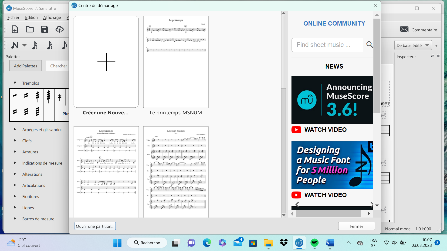 Ouvrir le logiciel Musescore. Sélectionner le « + » (créer une nouvelle partition)Mettre le titre « Le printemps » et sous compositeur : « Vivaldi », sous copyright : votre Prénom, NomChoix des instruments :  Tu peux choisir parmi cette liste d’instruments s’écrivant en clé de Sol (registre aigu).Bois : piccolo, flûte, flûte à bec, hautboisAnche libre : harmonicaPercussion à hauteur déterminée : Glockenspiel, vibraphone, tubular bells, marimba      (simple portée)Voix : soprano, alto, ténor, kazooClavier : piano (portée 1)Cordes pincées : banjo, guitare classique, guitare accoustique, guitare électrique, harpe, ukuléléCordes frottées : violonArmure : choisis l’armure vide (pas de # ni de ♭)Choisir l’indication de mesure et le tempo : laisse 4 / 4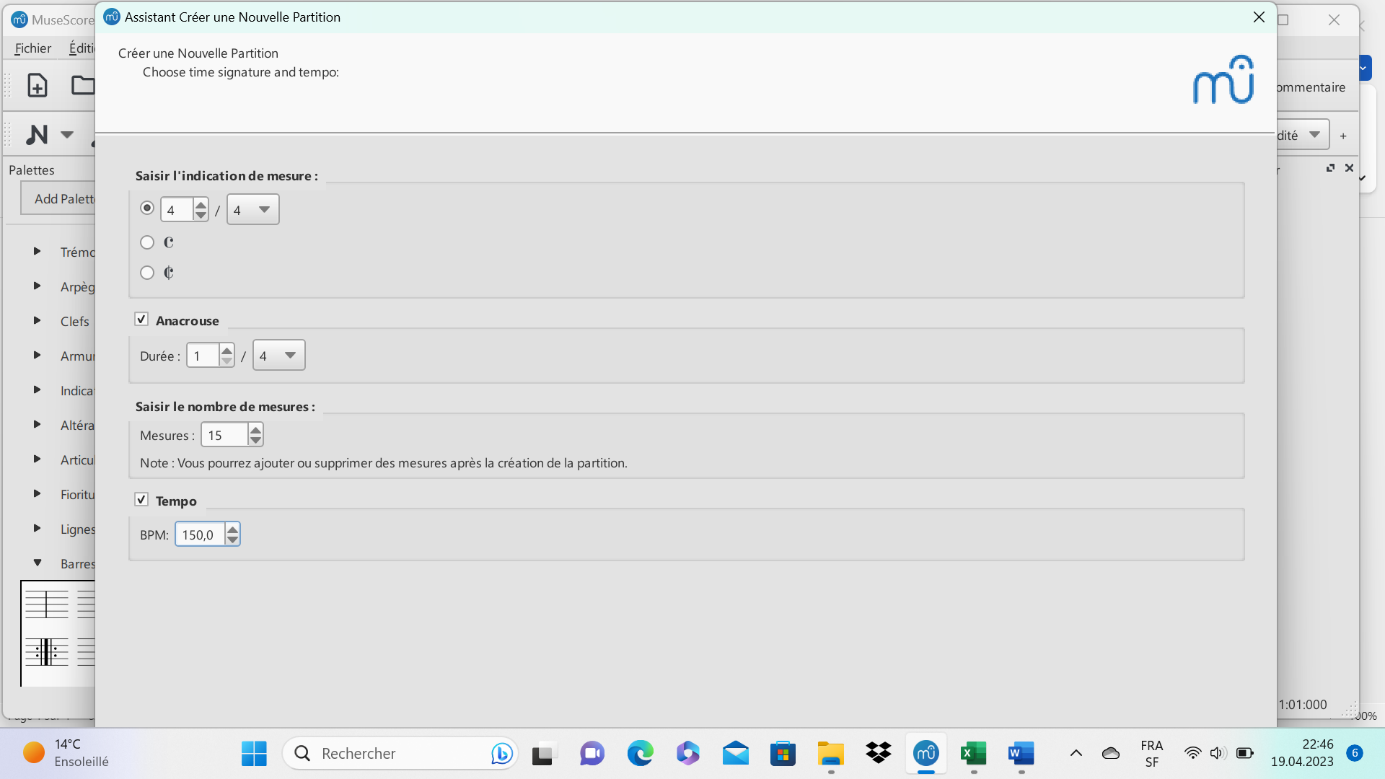 Attention :  cocher la case « anacrouse » 1 /4 temps » dans la création de partitionNombre de mesures : 15Et coche la case « TEMPO », tu peux choisir à quelle vitesse tu souhaites que le morceau soit joué (entre 100-200)Ecriture de la partition : 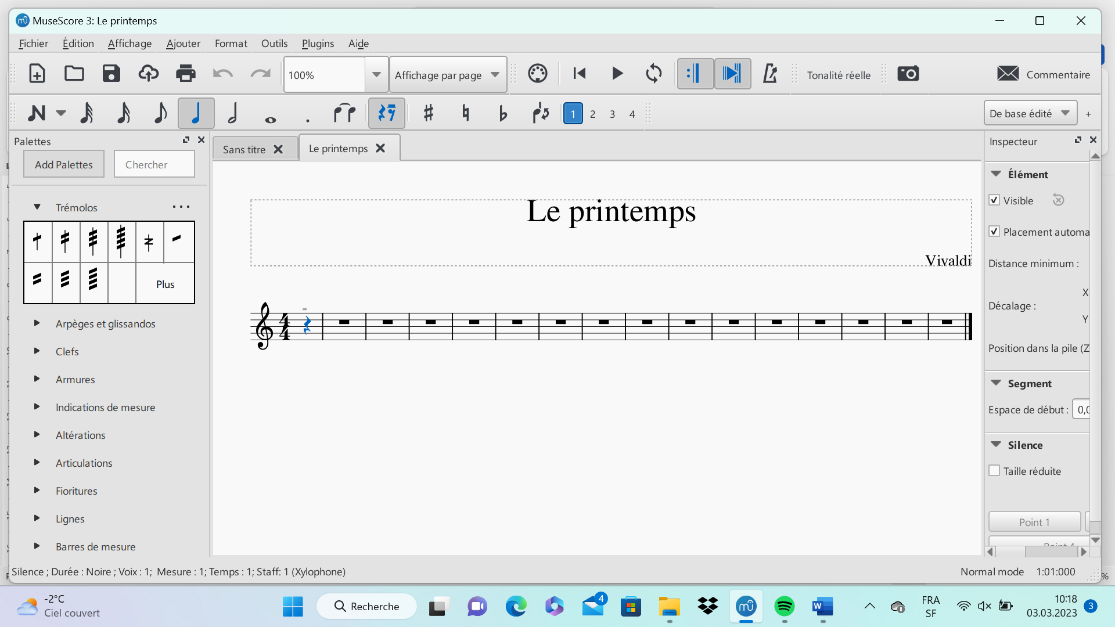 Saisie des Notes : Tout en haut à gauche, clique sur l’espèce de N                                Lorsque le N est bleu, tu peux ensuite choisir le rythme de la note en cliquant sur le rythme désiré. Avec le curseur de la souris, tu n’as plus qu’à placer la note sur la ligne de la portée souhaitée pour définir la hauteur de la note. Pour annuler une action (effacer une erreur), clique sur « revenir en arrière » en haut à gauche ou touche « supprimer »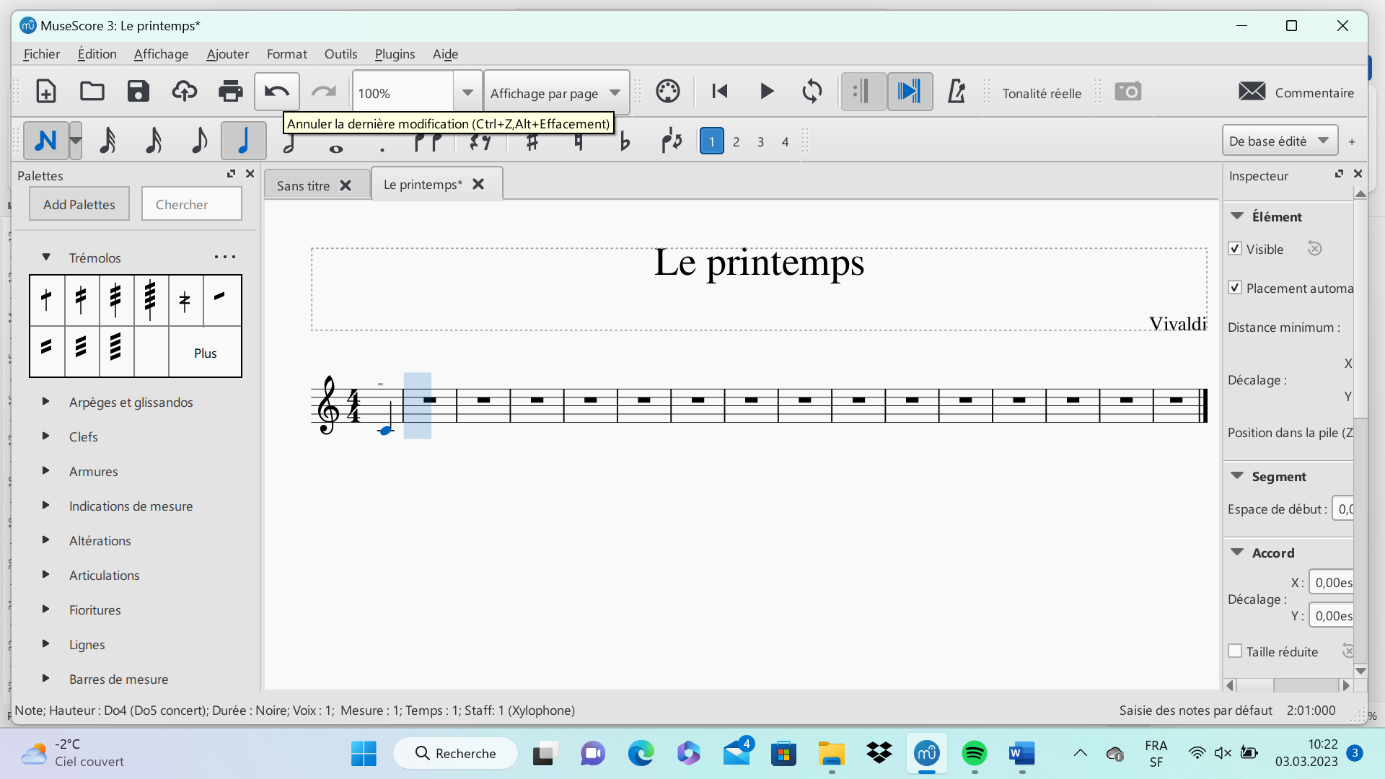 Recopier un passage : Pour gagner du temps, lorsqu’il y a des passages qui se répètent, tu peux recopier le passage désiré en le sélectionnant : clique sur la note du début du passage, presser la touche « Majuscule » à gauche du clavier et clique sur la dernière note du passage souhaité. Le passage est maintenant encadré en bleu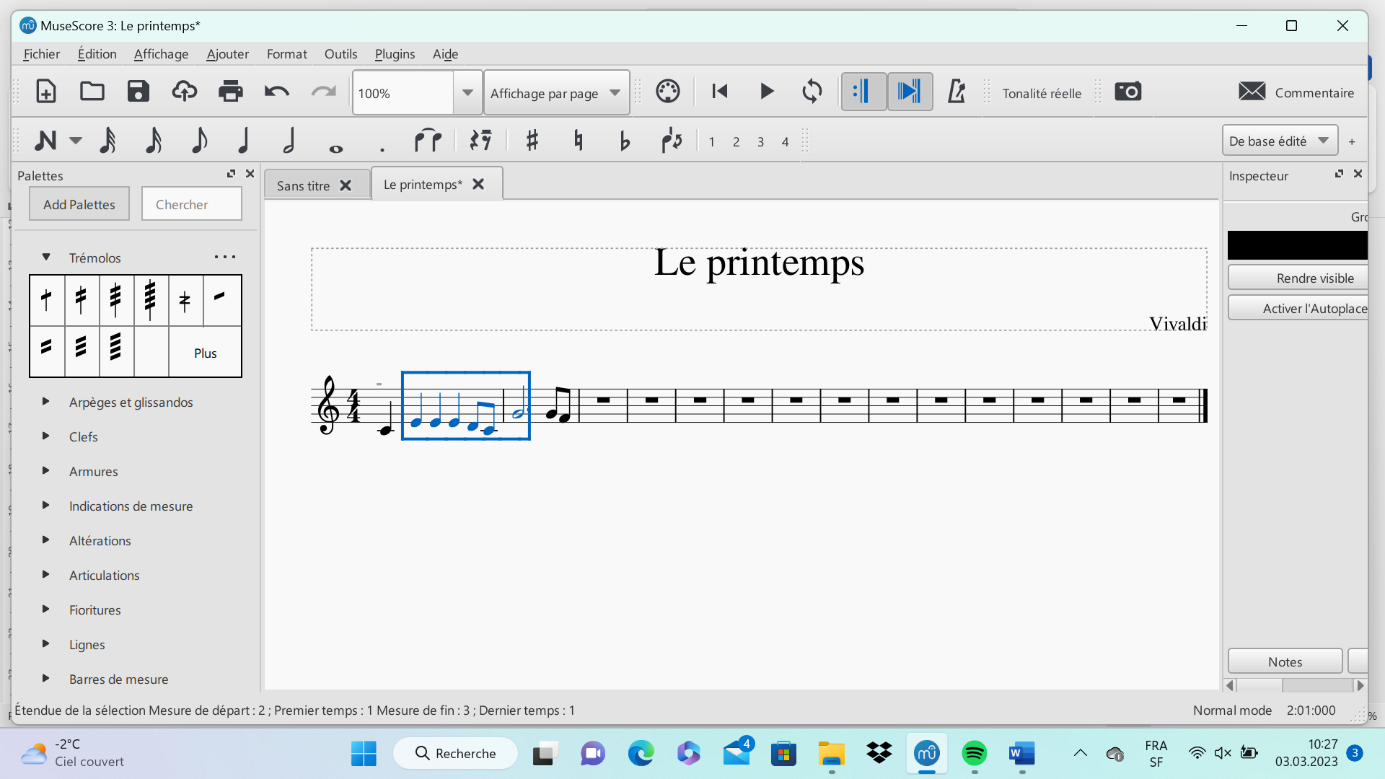 Fais ensuite « Commande + C » sur le clavier pour copier le passage, clique sur la nouvelle mesure à écrire, puis fais « Commande + V » pour coller le passage.Modifier un silence : Pour modifier la durée d’un silence, clique sur le silence et choisis dans la palette, le rythme correspondant au silence souhaité.                              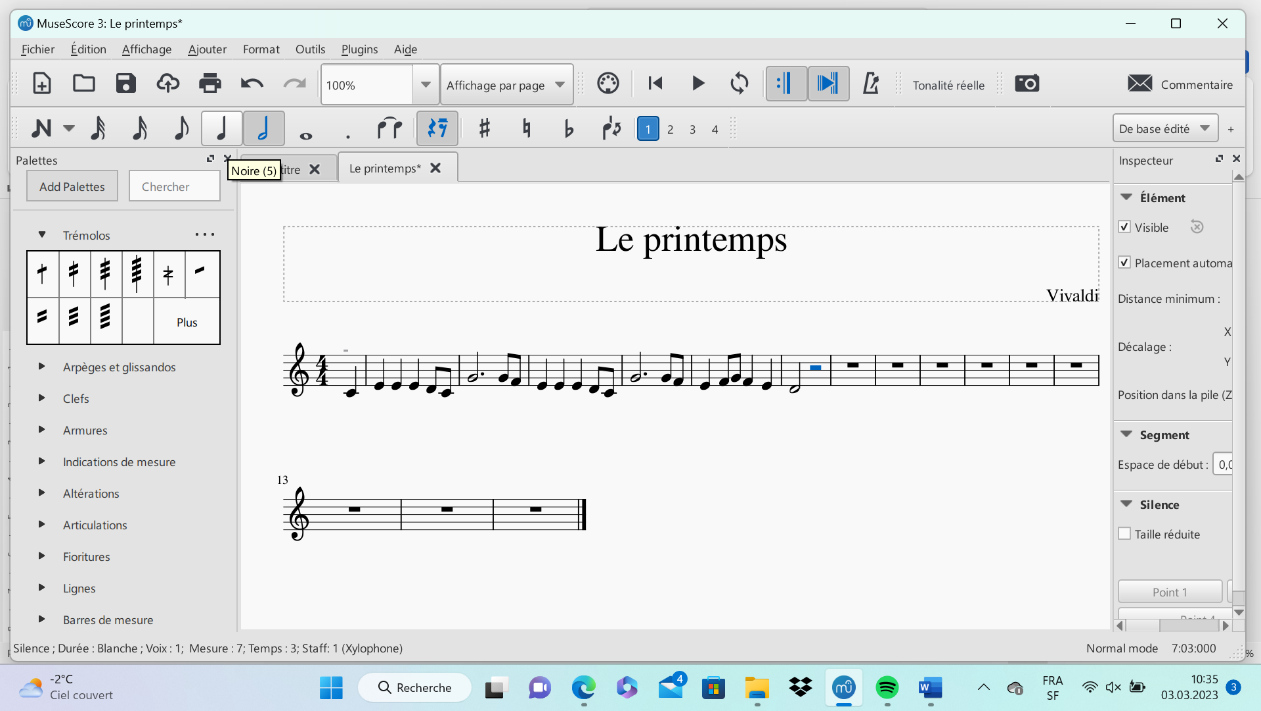 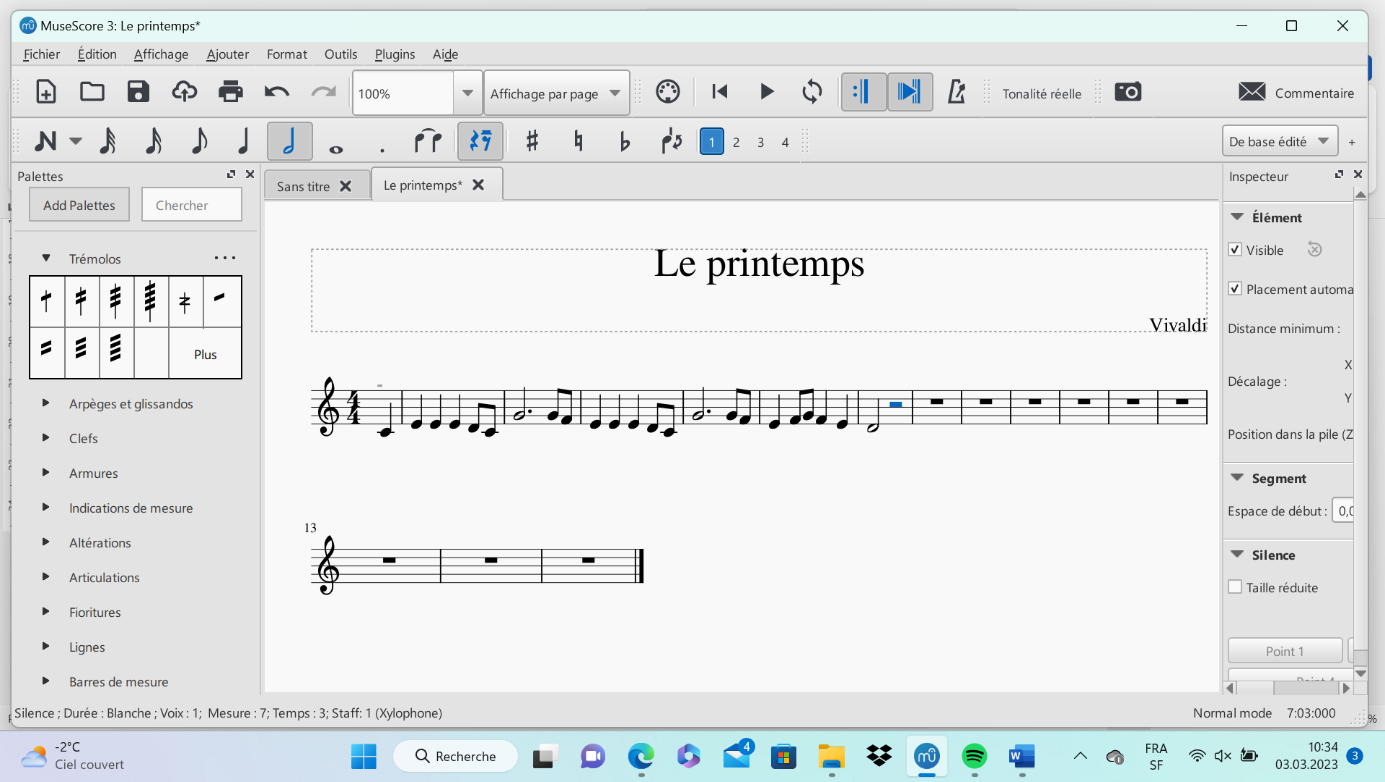 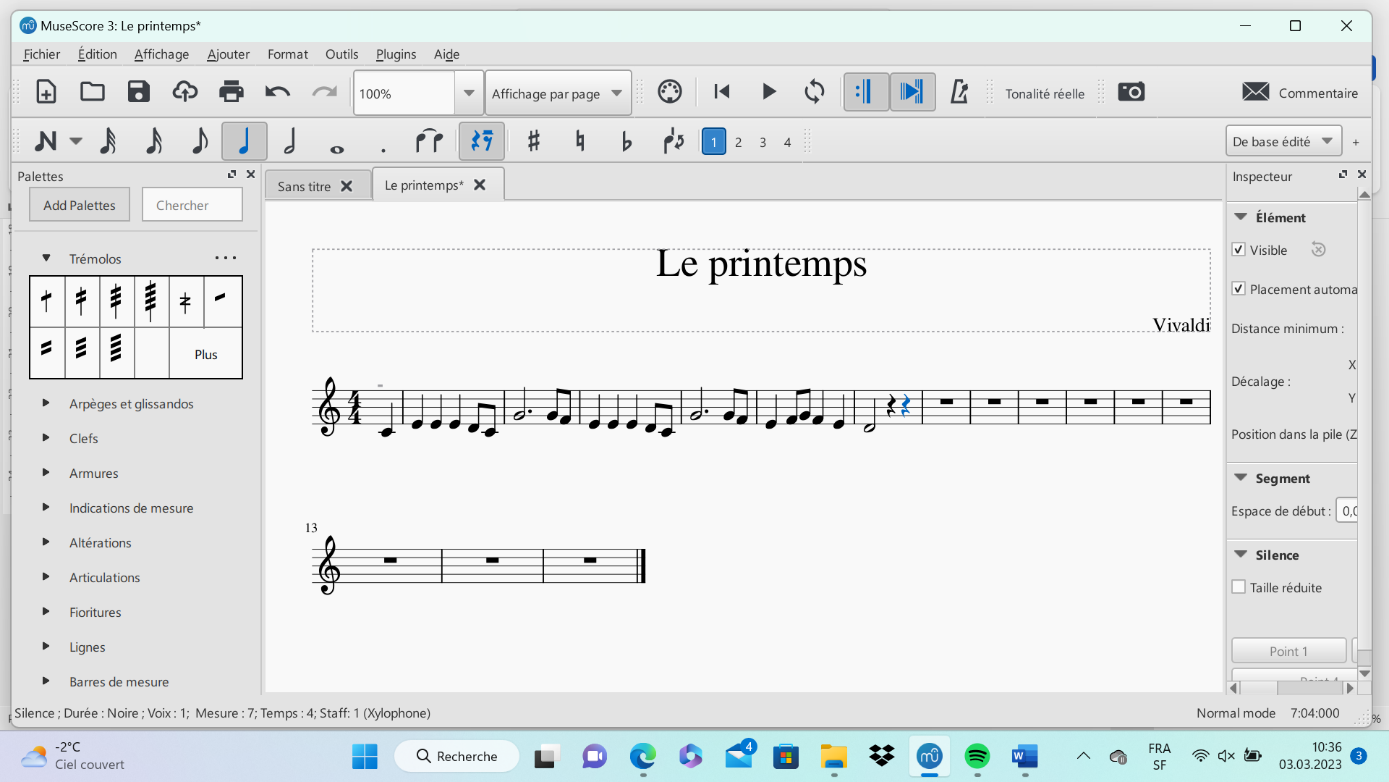 Sélectionne ensuite le silence sur lequel tu souhaites placer la note suivante. 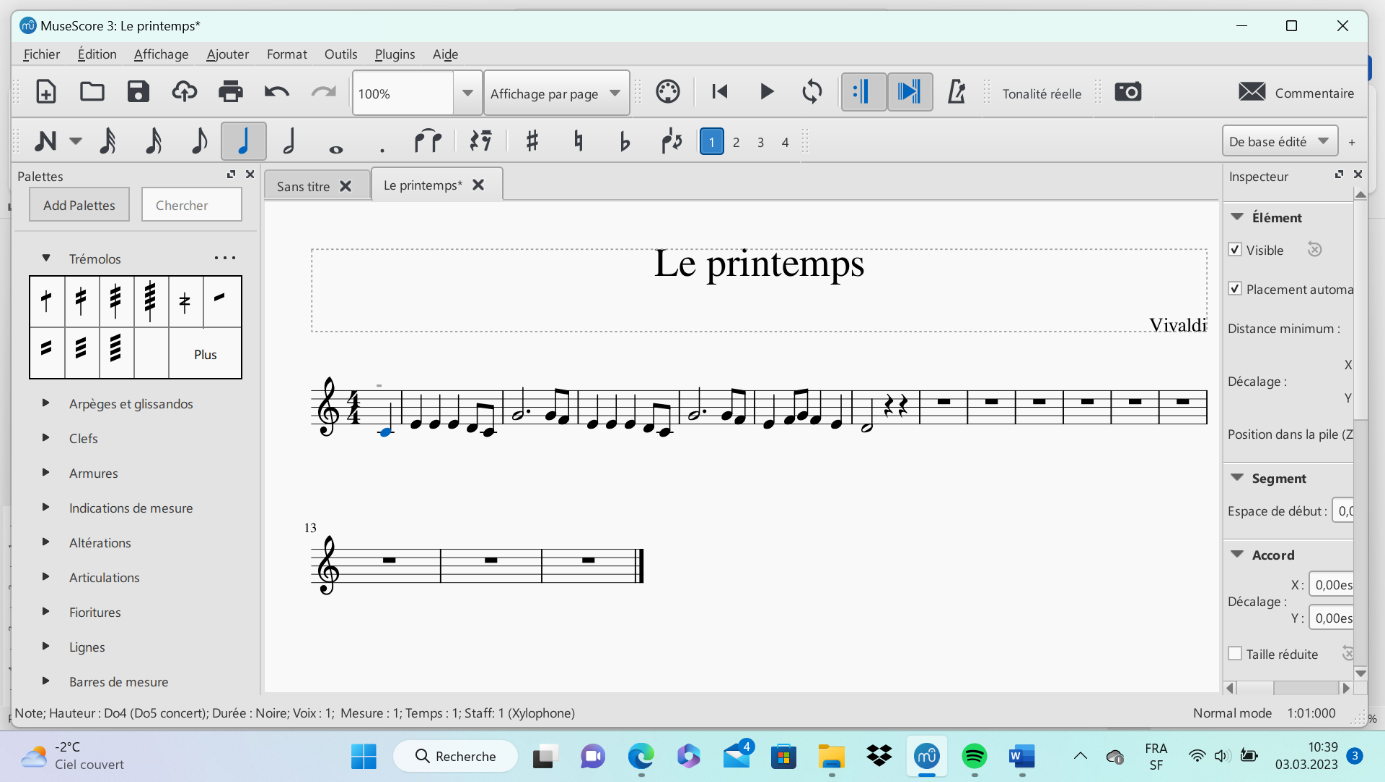 Ecouter le rendu : Pour écouter le rendu, sélectionne la première note du morceau, puis clique sur le bouton « play » dans la barre des tâches                                                 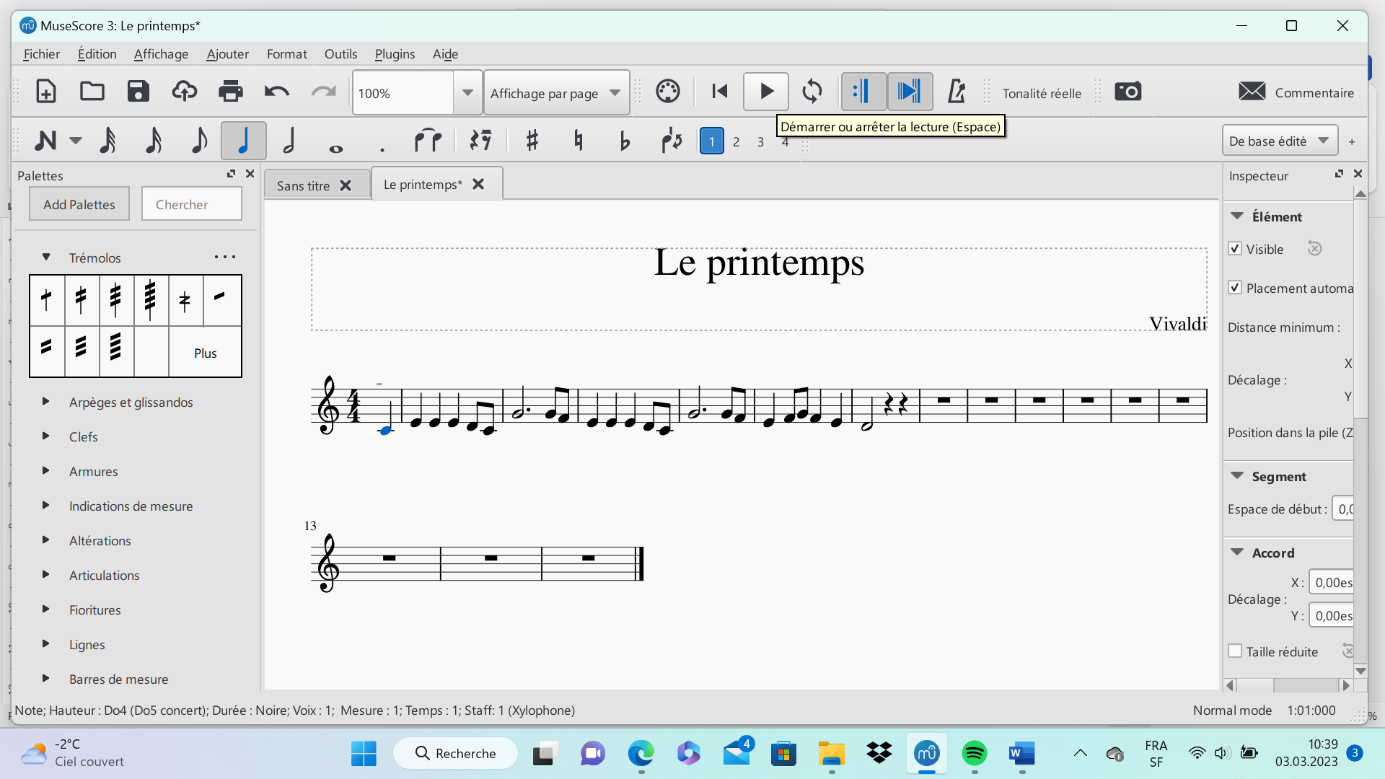 Reprise : Lorsqu’une partie se répète, il faut mettre la barre de mesure qui sous-entend une reprise, tu la trouves dans la palette à gauche sous « barre de mesure »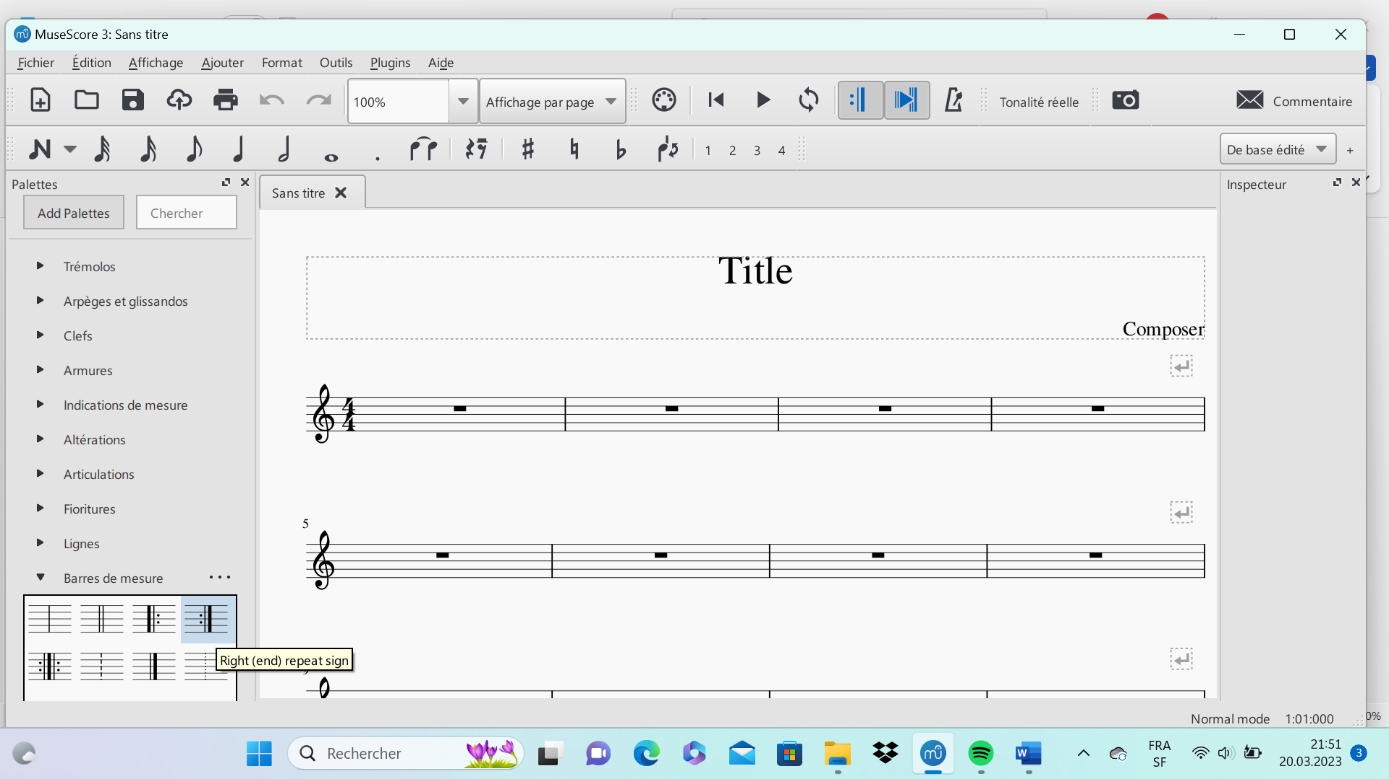 Ajouter des nuances (F, p, Cresc, Decresc..) : Va dans la palette (comme pour les barres de     mesures) et cherche : nuancesAjout d’un instrument (mélodique ou de percussion) : Va sous « Edition » tout en haut à gauche de l’écran, « instrument ». Tu peux ensuite choisir l’instrument que tu souhaites rajouter et une portée supplémentaire apparaîtra dans ta partition.Pour les instruments de percussion, pour ajouter des rythmes, il faut procéder ainsi : Clique sur la mesure désirée, choisi le rythme que tu souhaites faire (blanche, noire, croche…)Va sur « saisie de Note ». Une barre avec des notes et des lettres apparaît en bas de l’écran. Chaque lettre correspond à un son. Sur le clavier, tape la lettre du son que tu souhaites ajouter